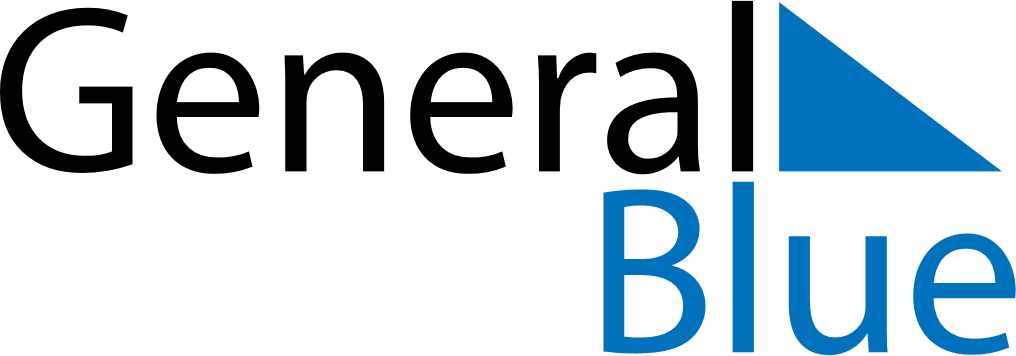 April 2025April 2025April 2025GuatemalaGuatemalaSUNMONTUEWEDTHUFRISAT12345678910111213141516171819Maundy ThursdayGood FridayEaster Saturday20212223242526Easter Sunday27282930